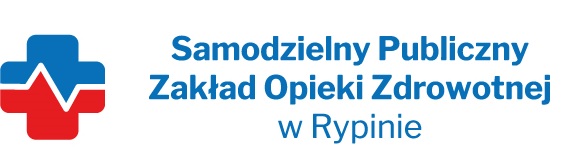 REGON:  910858394                                                                                        NIP: 8921296985         Nasz znak: SP ZOZ/ZP/PN - 2/2024Nasza data: 06.02.2024 r.Numer ogłoszenia : Dz.U./S S23 Nr 6011 – 2024 – PL z dnia 01/02/2024	Termin składania ofert: 19.02.2024 r. godzina 10.00Wykonawcy - Dostawcypostępowania przetargowego ZP/PN- 2/2024Samodzielny Publiczny Zakład Opieki Zdrowotnej w Rypinie uprzejmie informuje, że w dniu 05.02.2024 r. wpłynęło zapytanie dotyczące postępowania przetargowego, pn. „Dostaw  leków z podziałem na 17 zadań”W nawiązaniu do Specyfikacji  Istotnych Warunków Zamówienia na dostawę leków w ilościach i dawkach podanych w specyfikacji asortymentowo-cenowej zwracamy się z zapytaniami:Z  poważaniem       Dyrektor SP ZOZ w Rypinie                                                                                                                                            Monika Tryniszewska Skarżyńska                                       Pakiet 1, Pozycja 90, Bupivacainum spinal Grindex 0,5%4mlx5amp: Czy Zamawiający wymaga, aby Bupivacaine Spinal HEAVY była roztworem hiperbarycznym?ODPOWIEDŹ: Tak, Zamawiający wymaga aby Bupivacaine Spinal HEAVY była roztworem hiperbarycznymPakiet 1, Pozycja 91, Bupivacainum Spinal Grindex 5mg/ml izobaryczna: Czy Zamawiający wymaga, aby Bupivacaine Spinal HEAVY była roztworem hiperbarycznym?ODPOWIEDŹ: Tak, Zamawiający wymaga aby Bupivacaine Spinal  Grindex x 5mg/ml była roztworem izobarycznymPakiet 1, Pozycja 317, Lacidofil x 60 kaps: Czy Zamawiający wymaga, aby produkt miał status produktu leczniczego?ODPOWIEDŹ;  Tak, Zamawiający wymaga aby produkt miał status produktu leczniczego Pakiet 1, Pozycja 351, Magnesium sulfate Kalceks, 200mg/ml; 10ml,rozt.d/wst,inf,10amp: Czy Zamawiający wymaga aby zaoferowany preparat posiadał wskazanie w ciąży powikłanej nadciśnieniem (gestoza EPH), począwszy od gestozy EPH jednoobjawowej, przez wieloobjawową, zagrożenie rzucawką, aż do rzucawki?ODPOWIEDŹ; Nie , zamawiający nie wymaga powyższego wskazaniaPakiet 7, Pozycja 12, Biodacyna 500mg/2ml inj.1 fiol: Czy Zamawiający wyrazi zgodę na zaoferowanie produktu Biodacyna pakowanego w ampułki, umożliwi to przedstawienie konkurencyjnej oferty.ODPOWIEDŹ: Tak, zamawiający wyraża zgodę na produkt pakowany w ampułkachPakiet 7, Pozycja 14, Bupivacaine Spinal 0,5%Haevy-4ml x 5amp: Czy Zamawiający wymaga, aby Bupivacaine Spinal HEAVY była roztworem hiperbarycznym?ODPOWIEDŹ:  Tak, zamawiający+ wymaga aby była roztworem hiperbarycznymPakiet 7, Pozycja 15, Calcium chloratum 10% 10ml x 10 amp: Czy Zamawiający wymaga, aby zaoferowany Calcium Chloratum miał dopuszczenie do stosowania u dzieci?ODPOWIEDŹ:  Nie, zamawiający nie wymaga dopuszczenia do stosowania u dzieciPakiet 7, Pozycja 17, Cipronex 2mg/ml rozt.do infuzji 200 ml: Czy Zamawiający ma na myśli ciprofloksacynę w postaci monowodzianu, co zapewni lepszą tolerancję terapii zakażeń (mniej reakcji uczuleniowych, wysypek i odczynów skórnych)?ODPOWIEDŹ: Zamawiający dopuszcza ciprofloksacynę w postaci monowodzianuPakiet 7, Pozycja 27, Lignocainum h/chlor 1% 2ml x 10 amp posiada wskazanie do podaży dożylnej: Czy Zamawiający wymaga, aby zaoferowany produkt lidokainy posiadał wskazanie w dożylnym leczeniu bólu w okresie okołooperacyjnym jako składnik analgezji prewencyjnej i multimodalnej?ODPOWIEDŹ: Zamawiający nie wymaga, ale dopuszczaPakiet 7, Pozycja 27, Lignocainum h/chlor 1% 2ml x 10 amp posiada wskazanie do podaży dożylnej: Czy Zamawiający wymaga, aby zaoferowany produkt lidokainy posiadał wskazanie w dożylnym leczeniu bólu w okresie okołooperacyjnym jako składnik analgezji prewencyjnej i multimodalnej zgodnie z ChPL produktu oraz zgodnie z zaleceniami leczenia bólu 2019 opublikowane przez Polskie Towarzystwo Badania Bólu?ODPOWIEDŹ: Zamawiający nie wymaga, ale dopuszczaPakiet 7, Pozycja 30, Lignocainum h/chlor 1% 20ml x 5 fiolek posiada wskazanie do podaży dożylnej: Czy Zamawiający wymaga, aby zaoferowany produkt lidokainy posiadał wskazania:  w dożylnym leczeniu bólu w okresie okołooperacyjnym jako składnik analgezji prewencyjnej i multimodalnej, do leczenia komorowych zaburzeń rytmu serca oraz  w leczeniu bólu neuropatycznego jako lek II rzutu zgodnie z  Charakterystyką Produktu Leczniczego?ODPOWIEDŹ: Zamawiający  dopuszcza nie wymagaPakiet 7, Pozycja 30, Lignocainum h/chlor 1% 20ml x 5 fiolek posiada wskazanie do podaży dożylnej: Czy Zamawiający wymaga, aby zaoferowany produkt lidokainy posiadał wskazanie w dożylnym leczeniu bólu w okresie okołooperacyjnym jako składnik analgezji prewencyjnej i multimodalnej zgodnie z ChPL produktu oraz zgodnie z zaleceniami leczenia bólu 2019 opublikowane przez Polskie Towarzystwo Badania Bólu?ODPOWIEDŹ: Zamawiający  dopuszcza nie wymagaPakiet 9, Pozycja 1, Cefuroxim  0,75g fiol: Czy Zamawiający wymaga, aby cefuroksym sodowy 750 mg zgodnie z ChPL wykazywał zgodność z wymienionymi niżej płynami infuzyjnymi, z którymi działanie jest zachowane do 24 godzin w temperaturze pokojowej: -0,9% w/v roztwór chlorku sodu -5% roztwór glukozy do wstrzykiwań -0,18% w/v roztwór chlorku sodu z 4% roztworem glukozy do wstrzykiwań -5% roztwór glukozy i 0,9% roztwór chlorku sodu do wstrzykiwań -5% roztwór glukozy i 0,45% roztwór chlorku sodu do wstrzykiwań -5% roztwór glukozy i 0,225% roztwór chlorku sodu do wstrzykiwań -10% roztwór glukozy do wstrzykiwań -10% roztwór cukru inwertowanego w wodzie do wstrzykiwań -roztwór Ringera do wstrzykiwań -mleczanowy roztwór Ringera do wstrzykiwań -mleczan sodu do wstrzykiwań (M/6) -wieloskładnikowy roztwór mleczanu sodu do wstrzykiwań (roztwór Hartmanna).ODPOWIEDŹ: Zamawiający  wymaga powyższej zgodnościPakiet 9, Pozycja 6, Ceftazidim 1g fiol -po rozp. stabilność przez 24h w temp 2-8 stopni C: Czy Zamawiający wymaga, aby Ceftazydym zachowywał po rozpuszczeniu trwałość przez 24 godz. w temp. 2-8°C?ODPOWIEDŹ: Zamawiający  wymaga trwałości przez 24 h w tem. 2 – 8 stopnic CelcjuszaPakiet 11, Pozycja 18, Cefazolin 1g x 10 fiol: Czy Zamawiający wymaga, aby Cefazolin, zgodnie CHPL produktu, mógł być stosowany w leczeniu zakażenia układu oddechowego, wywołanego przez Streptococcus pneumoniae, Staphylococcus aureus (w tym szczepy wytwarzające penicylinazy), Klebsiella spp., Haemophilus influenzae, paciorkowce β - hemolizujące grupy A (Streptococcus pyogenes), w leczeniu zakażenia układu moczowo-płciowego, wywołanego przez Escherichia coli, Proteus mirabilis, Klebsiella spp., niektóre szczepy z rodzaju Enterobacter i Enterococcus i w leczeniu zakażenia dróg żółciowych wywołanego przez Escherichia coli?ODPOWIEDŹ: Zamawiający  dopuszcza nie wymagaPakiet 11, Pozycja 18, Cefazolin 1g x 10 fiol: Czy Zamawiający wymaga, aby Cefazolin zgodnie CHPL produktu, mógł być stosowany w leczeniu zakażenia dróg żółciowych, wywołanego przez Escherichia coli?ODPOWIEDŹ: Zamawiający  dopuszcza nie wymagaPakiet 15, Pozycja 16, Fentanyl inj 0,1mg/2ml x 50: Czy Zamawiający wymaga, aby zaoferowany Fentanyl mógł być podawany domięśniowo, dożylnie, podskórnie, zewnątrzoponowo i podpajęczynówkowo?ODPOWIEDŹ: Zamawiający   wymagaPakiet 15, Pozycja 26, Midanium  5mg/1ml x 10amp z zaw.EDTA: Czy Zamawiający wymaga aby, Midazolam posiadał w swoim składzie edetynian sodu, który zapobiega powstawaniu niewielkich ilości osadów spowodowanych wytrącaniem się produktów interakcji szkła z płynem ampułkowym, co wpływa na stabilność i jakość Midazolamu?ODPOWIEDŹ: Zamawiający   wymagaPakiet 15, Pozycja 26, Midanium  5mg/1ml x 10amp z zaw.EDTA: Czy Zamawiający wymaga aby Midazolamy zgodnie z ChPL miały możliwość mieszania w jednej strzykawce z morfiną i wykazywały stabilności przez 24h w temp. 250C?Pakiet 15, Pozycja 27, Midanium  5mg/5ml x 10amp z zaw.EDTA: Czy Zamawiający wymaga aby, Midazolam posiadał w swoim składzie edetynian sodu, który zapobiega powstawaniu niewielkich ilości osadów spowodowanych wytrącaniem się produktów interakcji szkła z płynem ampułkowym, co wpływa na stabilność i jakość Midazolamu?ODPOWIEDŹ: Zamawiający  dopuszcza nie wymagaPakiet 15, Pozycja 28, Midanium 15mg/3ml x 5amp z zaw.EDTA: Czy Zamawiający wymaga aby, Midazolam posiadał w swoim składzie edetynian sodu, który zapobiega powstawaniu niewielkich ilości osadów spowodowanych wytrącaniem się produktów interakcji szkła z płynem ampułkowym, co wpływa na stabilność i jakość Midazolamu?ODPOWIEDŹ: Zamawiający   wymagaPakiet 15, Pozycja 30, Morphinum sulfas inj 0,01g/1ml x 10: Czy Zamawiający wymaga, aby Morphini miała zdefiniowane podanie u dzieci?ODPOWIEDŹ: Zamawiający   wymagaPakiet 15, Pozycja 30, Morphinum sulfas inj 0,01g/1ml x 10: Czy Zamawiający wymaga, aby Morphini zachowywała po rozpuszczeniu trwałość przez 24 godz. w temp. 25°C, zgodnie z ChPL?ODPOWIEDŹ: Zamawiający  dopuszcza nie wymagaPakiet 17, Pozycja 11, Propofol 10mg/ml – 20 ml x 5 fiolek: Czy Zamawiający wymaga, aby Propofol po rozcieńczeniu wykazywał stabilność przez 12 godzin w temperaturze do 25 stopni Celsjusza?ODPOWIEDŹ: Zamawiający  dopuszcza nie wymaga Zadanie nr 3 poz. 2,4,6 – Czy Zamawiający dopuści inny niż pack rodzaj opakowania ( butelka OpTri kompatybilna z obecnie wykorzystywanymi do podaży diety  zestawami ? Jest to związane z procesem zamiany opkakowań przez producenta. Opakowanie OpTri nadaje się do recyklingu i jest bardziej funkcjonalne .ODPOWIEDŹ: Tak, zamawiający dopuszcza opakowania OpTri